KLASA:	UP/I-361-03/19-06/164URBROJ:	2170-03-02/1-22-10Rijeka,	14. listopada 2022.Primorsko-goranska županija, Upravni odjel za prostorno uređenje, graditeljstvo i zaštitu okoliša, temeljem odredbe članka 115. stavka 2. Zakona o gradnji („Narodne novine'' br. 153/13, 20/17), po zahtjevu investitorice Milanović Zorice iz Novog Vinodolskog, Frana Mažuranića 60, OIB: 20624216122, u postupku izdavanja građevinske dozvole,POZIVAinvestitora, vlasnika nekretnine za koju se izdaje građevinska dozvola i nositelja drugih stvarnih prava na toj nekretnini, te vlasnika i nositelja drugih stvarnih prava na nekretnini koja neposredno graniči s nekretninom za koju se izdaje građevinska dozvola za gradnju stambene građevine – slobodnostojeće višestambene građevine sa tri stambene jedinice, te spremištem i garažom na k.č. 4500, k.o. Selce, na uvid u spis predmeta radi izjašnjenja. Uvid u spis predmeta može izvršiti osoba koja dokaže da ima svojstvo stranke, osobno ili putem opunomoćenika, u prostorijama ovog Upravnog odjela, u Crikvenici, Kralja Tomislava 85 A, II kat, soba 1, dana 26. listopada 2022. u vremenu od 8:30 do 11:00 i 12:00 do 15:00 sati.Sukladno članku 116. stavku 2. Zakona o gradnji („Narodne novine“ br. 153/13, 20/17) ako se građevinska dozvola izdaje za građenje građevine koja neposredno graniči s deset nekretnina ili manje, osim u slučaju u kojem je takva dostava nemoguća ilineprikladna, a osobito osobama čija adresa nije upisana u zemljišnoj knjizi niti katastru, nepoznatim nasljednicima i osobama nepoznata boravišta, odnosno sjedišta, stranke se radi uvida u spis predmeta pozivaju javnim pozivom koji se objavljuje na oglasnoj ploči tijela graditeljstva i na njegovim mrežnim stranicama, a upravno tijelo poziv izlaže i na nekretnini za koju se izdaje građevinska dozvola.Građevinska dozvola može se donijeti i ako se stranke ne odazovu pozivu.DOSTAVITI:1. Oglasna ploča upravnog tijela – 8 dana;2. Mrežne stranice upravnog tijela;3. Građevna čestica;4. U spis.a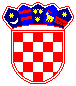 REPUBLIKA HRVATSKA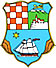 PRIMORSKO-GORANSKA ŽUPANIJAUPRAVNI ODJEL ZA PROSTORNO UREĐENJE, GRADITELJSTVO I ZAŠTITU OKOLIŠAISPOSTAVA U CRIKVENICI